MERSİN BÜYÜKŞEHİR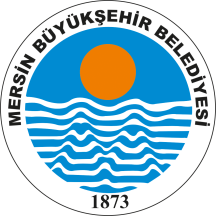 BELEDİYE MECLİSİ KARARIBirleşim Sayısı : (1)Oturum Sayısı : (1)Dönem Sayısı   : (3)Karar Tarihi    : 19/09/2016Karar Sayısı     : 858	 Büyükşehir Belediye Meclisi 19/09/2016 Pazartesi günü Büyükşehir Belediye Meclis Başkanı Burhanettin KOCAMAZ başkanlığında Mersin Büyükşehir Belediyesi Kongre ve Sergi Sarayı Toplantı Salonu’nda toplandı.Ulaşım Dairesi Başkanlığı'nın 19/09/2016 tarih ve 45604184-622-146211 sayılı yazısı katip üye tarafından okundu.KONUNUN GÖRÜŞÜLMESİ VE OYLANMASI SONUNDAMersin Büyükşehir Belediye Meclisi’nin 12.09.2014 tarih ve 441 sayılı kararında; Mersin Büyükşehir Belediyesi’nce yürütülmekte olan tüm otogarların giriş-çıkış ücret hizmetlerinin işletme yetkisinin hangi koşullarda devredileceğinin belirlenmesi konusunda takdir Başkanlık Madam’ının olması koşulu ile tüm otogarların giriş-çıkış ücretinin toplanması için kullanılacak olan elektronik ücret toplama ve araç takip otomasyon sistemine geçilmesi ve işletilmesinden elde edilen aylık brüt gelir hasılatının % 15’inin Mersin Büyükşehir Belediyesi İmar İnşaat ve Ticaret Anonim Şirketi’ne aktarılması kaydı ile (aylık olarak) ve 10 (on) yıllık süre ile 5216 sayılı Yasa’nın 26. Maddesi uyarınca, tüm otogarların giriş-çıkış ücret hizmetlerinin, Mersin Büyükşehir Belediyesi İmar İnşaat ve Ticaret Anonim Şirketi’ne devrinin yapılmasına oy çokluğu ile karar verilmiştir.Ulaştırma Denizcilik ve Haberleşme Bakanlığı V. Bölge Müdürlüğü tarafından Mersin Merkez Otogar’ın (MEŞOT) kiracı firma Mersin Şimşek Group Turizm Ticaret Limited Şirketi adına 25.02.2015 tarihinde Tl yetki belgesi düzenlenmiştir. Sözleşme şartlarını yerine getirmeyen kiracının, 2886 sayılı Devlet İhale Kanunu 62. Maddesi gereği Belediyemiz tarafından kira sözleşmesi tek taraflı olarak fesih edilmiştir. Konu ile ilgili olarak hukuki süreç devam etmektedir. Bakanlık tarafından Mersin Şimşekler Group adına düzenlenen T l belgesi iptal edilerek, 25.07.2016 tarihinde Mersin Büyükşehir Belediyesi adına T l yetki belgesi düzenlenmiştir.Karayolları Taşıma Yönetmeliği’nin terminal ücretleri başlıklı 64. Maddesi gereği alınması gereken ücretlerin T l yetki belgeli otogar işletmeciliğince tahsil edileceği hüküm altına alınmıştır. Bu tarihten itibaren otogar giriş - çıkış ücretleri ve otopark ücretlerinin Mersin Büyükşehir Belediyesi tarafından tahsil edilmesi gerektiğinden, 12.09.2014 tarih ve 441 sayılı Büyükşehir Belediye Meclisi kararı ile Mersin Büyükşehir Belediyesi İmar İnşaat ve Ticaret Anonim Şirketi’ne devredilen tüm otogarların otogar giriş -çıkış ve otopark ücretleri toplama yetkisine konu meclis kararının iptali ile Mersin Merkezdeki MEŞOT ve İlçelerdeki tüm Şehirlerarası Otobüs Terminallerinin giriş -çıkış ve otopark ücretlerinin toplanmasında ve bu hizmetlerin yürütülmesinde kullanılacak olan elektronik ücret toplama ve araç takip otomasyon sistemine geçilmesi ve işletilmesinin Mersin Büyükşehir Belediyesi Mali Hizmetler Dairesi Başkanlığı bünyesinde yürütülmesi ile ilgili teklifin gündeme alınarak kabulüne, yapılan iş'ari oylama neticesinde mevcudun oy birliği ile karar verilmiştir.Burhanettin KOCAMAZ                     Enver Fevzi KÖKSAL     	 Ergün ÖZDEMİR        Meclis Başkanı	                                   Meclis Katibi	   	                Meclis Katibi